University of Leeds - Academic staff in post by protected characteristic – 31 July 2020IntroductionThe following information provides data on academic staff in post at the University of Leeds as at 31 July 2020. The data are provided by the following protected characteristics: age; caring responsibilities; disability; ethnicity; gender; religion or belief and sexual orientation. The total academic staff headcount at 31 July 2020 was 3926. The previous two years of data are provided for comparison. Data are rounded to the nearest whole percent and therefore may not always total 100%. Age	CommentaryAs outlined by the chart and table above, percentage changes across age ranges over the period shown have been minimal. There has been a 1% decrease in the percentage of academic staff in the 20-29 and 30-39 age categories and a 1% increase in the percentage of academic staff in the 40-49 and 50-59 age categories.Caring ResponsibilitiesCommentary There has been a 1% decrease over the period shown of academic staff declaring they do not have any caring responsibilities and a 3% increase in the percentage of academic staff declaring that do have caring responsibilities. There has been a 3% decreased in staff preferring not to declare their caring responsibilities, and a 1% increase in the percentage of staff with Unknown caring responsibilities. Disability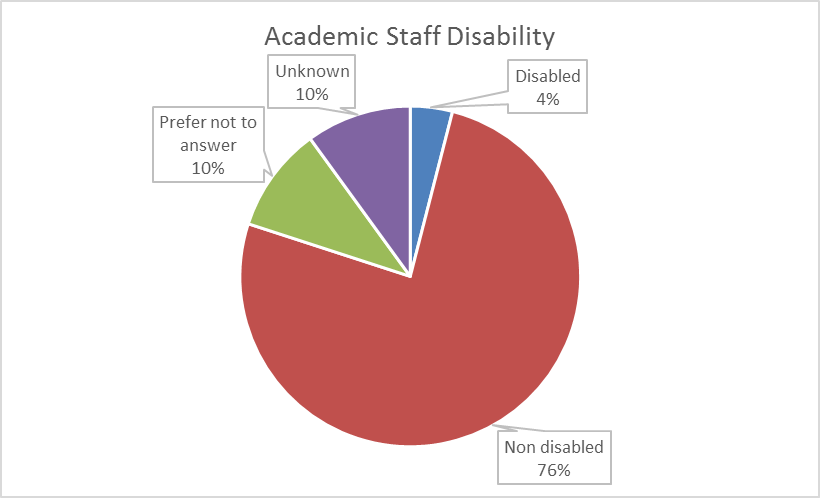 Commentary The percentage of academic staff declaring no known disability has decreased by 1% between 2018 and 2020.  Over the same period, the percentage of undisclosed data amongst academic staff has remained constant at 20%.Ethnicity Commentary The percentage of BAME academic staff has increased by 2% over the period shown, while the percentage of white academic staff has decreased by 3%. The level of non-disclosure has decreased from 21% to 20% throughout the period. Note, this year percentages are also provided for Black, Asian, Mixed and Other staff groups separately.GenderCommentary The percentage of female academic staff has increased by 1% during the period shown, and the percentage of male academic staff has decreased by 1%. Note, this year additional reporting categories were available; gender fluid, non binary and other. No academic staff are gender fluid or non binary and 9 are other, although this does not show in the above chart or table due to the rounding of percentages to the nearest whole number.Religion or Belief Commentary From 2018 to 2020 there has been 3% increase in the percentage of academic staff declaring they have no religion. There has also been a 1% decrease in the percentage of academic staff declaring that they are Christian and a 1% increase in the percentage of academic staff declaring that they are Muslim. There were seven academic staff who declared they are Sikh and six who declared they are Spiritual (new category), however, this is not shown in the above chart or table due to the rounding of data to the nearest whole percent. The percentage of non-disclosure has decreased during the period, from 39% to 37%.Sexual Orientation Commentary There has been little change over the period shown. There were 15 staff who declared their sexual orientation as Other, however, this is not shown in the above chart or table due to the rounding of data to the nearest whole percent. The percentage of non-disclosure has decreased by 3% since 2018 to 37%.Age (years)201820192020% change (2018-2020)Under 200%0%0%-20 - 298%8%7%-1%30 - 3934%33%33%-1%40 - 4927%27%28%+1%50 - 5921%22%22%+1%60 +10%11%10%-201820192020% change (2018-2020)Yes24%24%27%+3%No 40%40%39%-1%Prefer not to answer12%11%9%-3%Unknown24%25%25%+1%201820192020% change (2018-2020)Disabled3%3%4%+1%No known disability77%75%76%-1%Prefer not to answer13%11%10%-3%Unknown7%11%10%+3%201820192020% change (2018-2020)BAME12%13%14%+2%-Black--1%--Asian--9%--Mixed--2%--Other--2%-White68%66%65%-3%Prefer not to answer13%11%10%-3%Unknown8%10%10%+2%201820192020% change 2018-2020Female43%44%44%+1%Male57%56%56%-1%Gender fluid--0%-Non binary--0%-Other--0%-201820192020% change 2018-2020Buddhist1%1%1%-Christian21%20%20%-1%Hindu1%1%1%-Jewish1%1%1%-Muslim2%2%3%+1%Sikh0%0%0%-Spiritual--0%-None34%34%37%+3%Other religion1%1%1%-Prefer not to answer15%14%13%-2%Unknown24%25%24%-201820192020% change 2018-2020Bisexual1%1%1%-Gay man1%1%2%+1%Gay woman/ lesbian1%1%1%-Heterosexual56%56%58%+2%Other0%0%0%-Prefer not to answer16%15%13%-3%Unknown24%25%24%-